Figura 1Cardinales en un diagrama E-R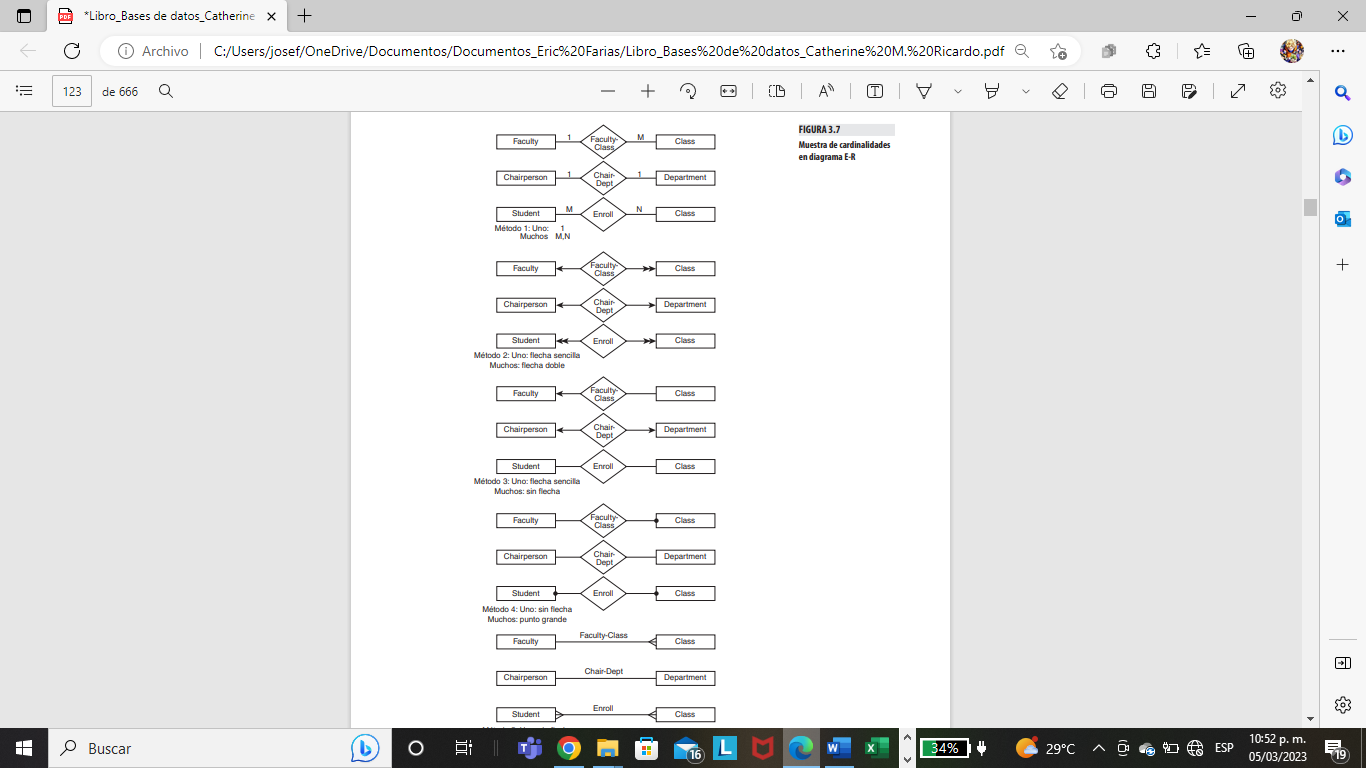 Tomada de (Ricardo C. M, 2009, pág. 99).